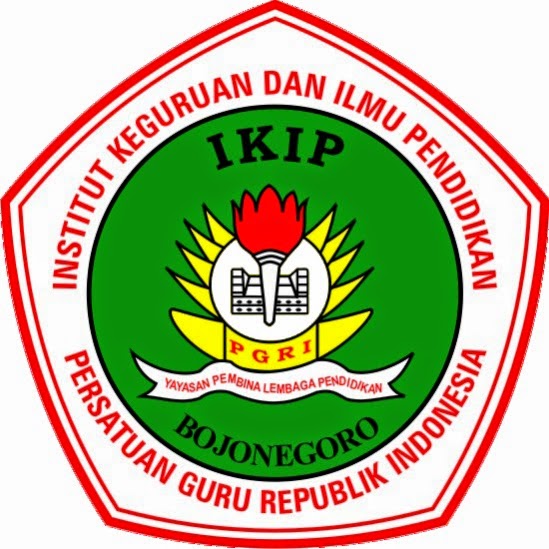 PEDOMAN PENULISAN LAPORANKULIAH KERJA MAHASISWA (KKM)IKIP PGRI BOJONEGOROTAHUN 2017Format Penulisan Laporan Bahan dan UkuranKertas yang digunakan untuk pengetikan adalah kertas putih 70 gram ukuran A-4Sampul luar (cover) berbentuk Soft Cover berwarna putihSetiap bab diberikan pembatas dengan kertas doorslag berwarna hijau muda dan diberi logo IKIP PGRI Bojonegoro.PengetikanPengetikan Lay-out naskah laporan sebagai berikut:Marjin Atas 		: 3 cm dari tepi kertas Marjin Bawah 	: 4 cm dari tepi kertasMarjin Kanan 	: 4 cm dari tepi kertasMarjin Kiri 		: 3 cm dari tepi kertasJenis huruf yang digunakan time new roman, dengan ukuran sebagai berikut:Isi naskah 		: ukuran font 12Judul pada cover	: ukuran font 14 tebalJudul bab 		: ukuran font 12 tebalNama penulis 	: ukuran font 12 tebalNama lembaga 	: ukuran font 14 tebalJarak  antar baris (spasi) pada isi naskah laporan adalah 1,5 spasi.Kerangka Laporan Akhir KKMLAMPIRANFORMAT HALAMAN SAMPUL LAPORAN KKMFORMAT HALAMAN PENGESAHANJURNAL KEGIATAN KKMREKAPITULASI PENGGUNAAN DANA KKMLEMBAR PENILAIAN PESERTA KKMBIODATA PESERTA KKMABSENSI/ DAFTAR HADIR PESERTA KKM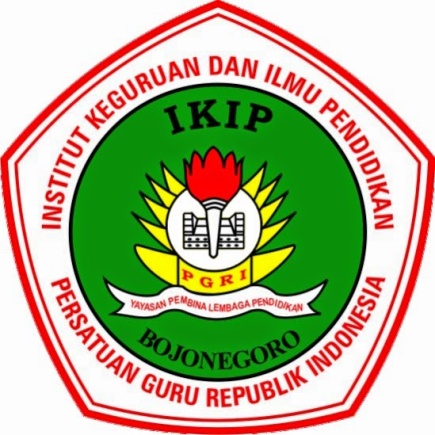 HALAMAN PENGESAHANLAPORAN KEGIATANKULIAH KERJA MAHASISWA (KKM)IKIP PGRI BOJONEGORO TAHUN 2017KELOMPOK ..........DI DESA ................. KECAMATAN KANORKABUPATEN BOJONEGOROBojonegoro, .................. September 2017JURNAL KEGIATANKULIAH KERJA MAHASISWA (KKM)IKIP PGRI BOJONEGOROTAHUN 2017DI KECAMATAN KANOR KABUPATEN BOJONEGOROKelompok  : ............................Nama Desa : ............................REKAPITULASI PENGGUNAAN DANAKULIAH KERJA MAHASISWA (KKM)IKIP PGRI BOJONEGOROTAHUN 2017DI KECAMATAN KANOR KABUPATEN BOJONEGOROKelompok  : ............................Nama Desa : ............................PANITIA KULIAH KERJA MAHASISWA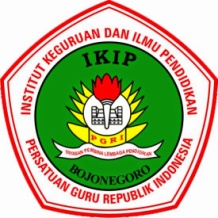 IKIP PGRI BOJONEGOROTAHUN 2017Jl. Panglima Polim No. 46 Telp. (0353)881046 BojonegoroDAFTAR NILAI PESERTAKULIAH KERJA MAHASISWA (KKM)IKIP PGRI BOJONEGOROTAHUN 2017DESA               :KELOMPOK  :BIODATAPESERTA KULIAH KERJA MAHASISWAIdentitas Diri (Ketua KKM/Peserta KKM)DAFTAR HADIR PESERTA KKM IKIP PGRI BOJONEGORODI KECAMATAN KANOR KABUPATEN BOJONEGORONama Desa : Tambah RejoKelompok  : 1BAGIAN AWALHALAMAN SAMPULBAGIAN AWALHALAMAN JUDULBAGIAN AWALHALAMAN PENGESAHANBAGIAN AWALKATA PENGANTARBAGIAN AWALDAFTAR ISIBAGIAN ISIBAB I : PENDAHULUANKeadaan Geografis Desa, Luas Wilayah, Jumlah DusunKeadaan Demografis DesaKeadaan Sosial-Ekonomi DesaLembaga Pemerintahan DesaBAGIAN ISIBAB II : IDENTIFIKASI SUMBER DAYA (POTENSI DESA)Alam dan Infrastruktur (Pertanian, Peternakan, Ekonomi, dll).Sumberdaya Manusia, Keahlian, dan Mata PencaharianTeknologiBAGIAN ISIBAB III : PROGRAM DAN PELAKSANAAN PENGEMBANGAN MASYARAKATProgram Kerja dan SaranaLangkah-Langkah PelaksanaanFaktor Penghambat (Problematika)dan Pendukung Pelaksanaan ProgramHasil Pelaksanaan ProgramBAGIAN ISIBAB IV : PENUTUPSimpulanSaranBAGIAN AKHIRDAFTAR PUSTAKABAGIAN AKHIRLAMPIRANBiodata MahasiswaSurat Keterangan Telah Melaksanakan KKM oleh Kepala Desa dan KecamatanDaftar Hadir Peserta KKMJurnal Kegiatan KKMRekapitulasi Penggunaan Dana KKMFoto KegiatanKwitansi Penggunaan Dana KKM (Asli)Mengetahui,Kepada Desa ......................(..................................)Kordes(..................................)Dosen Pembimbing,(..................................)NO.TANGGALBIDANG GARAPAN/URAIAN KEGIATAN*KETKordes    :(.......................................)Pembimbing  :(.......................................)Mengetahui,Kades................,--------------------------------Bojonegoro, .............................2017Ketua PanitiaAhmad Kholiqul Amin, M.PdTANGGALNAMA BAHAN/ MATERIALJUSTIFIKASI PEMAKAIANVOLUMEHARGA SATUANTOTALKordes              :(.......................................)Pembimbing   :(.......................................)Mengetahui,Kades....,--------------------------------Bojonegoro, .............................2017Ketua PanitiaAhmad Kholiqul Amin, M.PdNONIMNAMAPRODINILAINILAIRATA-RATARATA-RATAKETNONIMNAMAPRODIKORDESDPLANGKAHURUFKET123456789`10Dosen Pembimbing,(.......................................)Bojonegoro, .............................2017Kordes,(.........................................)NamaNIMProgram StudiFakultasPTAlamat RumahTelepon/HPE-mailNONIMNAMAPRODI3 SEPTEMBER 20173 SEPTEMBER 20173 SEPTEMBER 20173 SEPTEMBER 20174 SEPTEMBER 20174 SEPTEMBER 20174 SEPTEMBER 20174 SEPTEMBER 2017NONIMNAMAPRODI08.0012.0016.0021.0008.0012.0016.0021.00114110001Muhammad Ali Mutho’PBSI214110031Mukti FatimahPBSI314120001Achmad Nur RoziqinPBI414110007Anjar SariPBI514210046Siti Kiswatun KhasanahPE614210001Afita Dwi SafitriPE714310001Afif SholahuddinPMAT814110002Alvia Nur IzzatinPMAT914110001PurwakaPPKN1011121314151617MengetahuiDosen Pembimbing,(...............................)Bojonegoro, .....September 2017Kordes,(...............................)